II. Rákóczi Ferenc Magyar-Angol Két Tanítási Nyelvű Baptista Általános Iskola és Alapfokú Művészeti Iskola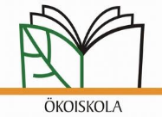 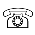 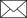 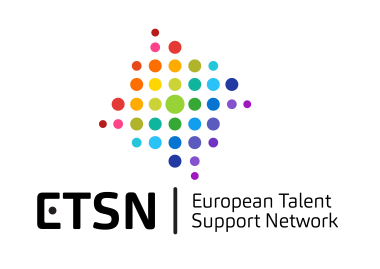 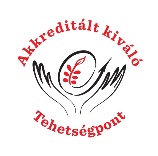 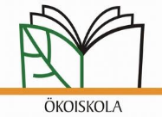 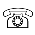 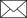 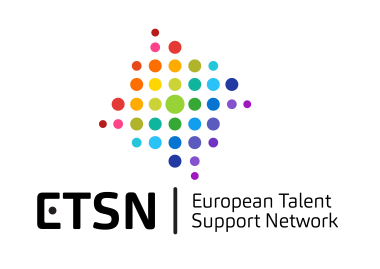 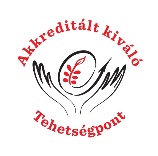   OM azonosító: 031051  			         E-mail: rakoczi.teglas@baptistaoktatas.hu  4243 Téglás, Úttörő u. 15.   			                  teglas.iskola@gmail.com                              52/384-410; 20/3241930 			        Web: http://rakoczi-ferenc.baptistaoktatas.hu ÖKO Munkaterv2022/2023.A 2021/22 tanévben is folytatjuk iskolánkban az ÖKO programok szervezését és megvalósítását, mint örökös Ökoiskola folytatjuk a munkát.Személyi feltételek alakulása a tanév során (munkaközösségi tagok):Szilágyiné Bodnár Erzsébet Zdrobáné László Nóra  Burai ErikaNagy RolandSallainé Molnár SzilviaSáreczki Judit Szalatyán Csaba2.	Tárgyi feltételek, beszerzések változása, tervezése az előző tanévhez képest: nem releváns3.	A tanév kiemelt feladatai és4.	Oktató-nevelő munkánk célkitűzései:Célunk változatlan: a pedagógiai folyamat során formálódjon a tanulók környezettudatos magatartása, és kialakuljon a környezetért felelősséget érző, cselekvő életvitel. Ne csak a tanulásban, hanem az iskolai munka minden területén érvényesüljenek a környezeti nevelés, a fenntarthatóság pedagógiájának elvei.Iskolánk ÖKO programjának alappillérei a következők: Ismerjük az iskola mindennapos működésének hatását a környezetünkre.Energia tudatos épület használat (világítás, szellőztetés, fűtés) Környezetterhelés csökkentése a napenergia hasznosításával, napelemek beépítésével.Az iskola közvetlen környékének, udvarának, sportpályáknak tisztántartása.Az osztálytermek, közösségi terek dekorálása természet közeli, funkcionális ésaktuális legyen. /Zöldítés, újrahasznosított anyagok./Olyan pedagógiai módszereket, tanulásszervezési formákat választunk, amelyeklegjobban közvetítik a fenntarthatóság, a környezettudatosság elveit. (Projekt,kooperatív technikák, séták, kirándulások, táborok.)A tanulók életkorának, aktivitásának figyelembe vétele. /versenyek, kampányok,  önszerveződések, feladatvállalások/Együttműködés a társadalmi és civil szervezetekkel. /Önkormányzat, Bárczay Anna Városi Óvoda, Polgárőrség, Kertbarát-kör, Egészségház, Baptista Szeretetszolgálat, Keleti Gyepű Hagyományőrző Íjászainak Szövetsége, Városi Sport Egyesület, Nyírerdő Zrt. Szatmárkert Kft./ Bekapcsolódás országos és helyi kampányokba. /Pl.: „Mozdulj a klímáért!”, Madárbarát iskola, Európai Hulladékcsökkentési Hét, Mobilitási hét, Fenntarthatósági témahét programjai, rajz és egyéb pályázatok/ ÖKO témák megjelenítése az iskolai versenyfeladatokban Az iskolai könyvtárban „Öko-polc” várja az érdeklődő tanulókat, melyet folyamatosan igyekszünk bővíteni. Az ÖKO program eseményeiről folyamatos tájékoztatást nyújtunk honlapunkon és az iskolában elhelyezett ÖKO faliújságon.ÖKO mappánkban és az intézmény honlapján figyelemmel kísérjük és dokumentáljuk a tanév történéseit, programjait.A járványügyi védekezés előírásainak betartatása, azok fontosságának felismertetése. Annak kapcsán a helyes szellőztetési szokások, valamint a veszélyes hulladék megfelelő kezelésének kialakítása.Az aktuális járványügyi szabályok figyelembe vétele mellett szervezzük, tervezzük a nagyobb kampányokhoz való csatlakozást.5.	A munkaközösség programjainak terve és 6.	Pályázatokon való részvétel7.	Munkaközösség-vezetői ellenőrzések: a programok megvalósulása után megírt dokumentáció (képek és szöveg) felkerül a honlapunkra is.8.	Külső kapcsolattartás: Téglás Város Önkormányzata, Reflex Éghajlatvédelmi Szövetség, Zöld Kör (Hajdúböszörmény), 9.	Konferenciákon, továbbképzéseken való részvétel tervezése: A tanév folyamán meghirdetett továbbképzéseken és konferenciákon részt veszünk lehetőség szerint. 10.	 Belső tudásmegosztás: Az egyes programok kapcsán az érintett kollégákkal folytatott konzultáció folyamatos								________________________								Zdrobáné László Nóra 								Öko muhnkacsoport vezetőHónap Esemény Felelős Augusztus Iskolai ÖKO munkacsoport ülése az iskolakezdéssel kapcsolatos feladatok és a munkacsoport éves feladatainak megbeszélése, a munkaterv elkészítése. ÖKO csop.vez. Szeptember Tisztasági- és teremdíszítési verseny, valamint energia őrjárat beindítása a tantermekben (folyamatosan, egész évben). Szelektív hulladékgyűjtés osztályonként. Helyes közlekedési szokások kialakítása. (Iskola rendőr előadása)Szemétszedés az iskola területén./Folyamatos az év során/ Szüreti forgatag. Zöld sarkok kialakítása a tantermekben és a folyosókon (folyamatos)  Csatlakozás a „Mozdulj a klímáért!”és az Európai Mobilitási Hét programjaihoz Őszi papírhulladék gyűjtés Dök vezető. Pedagógusokalsós DÖK vez Madar Sándor iskola rendőr és valamennyi pedagógus Pedagógusok DÖK vezetők alsós napk.m.v. DÖK vez. Öko csop. vez.Öko csop. DÖK vez.Október Geotóp nap kapcsán túra szervezés a felső tagozatos diákok számáraEurópai Fenntarható Fejlőődési Hét – Világ legnagyobb tanórájaIskolára hangoló akadályverseny az 1. osztályosoknak. Őszi túrák a közeli erdőkbe „Mozdulj a klímáért!”akcióhét megvalósítása Iskolai szinten törekszünk az újrahasznosítható papír használatáraKomposztálásÁllatok világnapjaNagy Roland, Kissné Lesnyák BeátaBurai Erika Zdrobáné László Nóra PedagógusokDÖK vezetőkDök vezető. PedagógusokBurai Erika Zdrobáné László Nóra Pedagógusok Pedagógusok        Öko munkacsop                              karbantartók  Alsós napk. munk. vez.                              November Tanulmányi versenyek beindítása „ökos” feladatokkal Egészségnapok a délutáni napközis foglalkozásokon Tökfesztivál Európai Hulladékcsökkentési Hét programjaiMadárvédelem: madáretetők folyamatos feltöltésepedagógusoktermészet ism. tanárok alsós pedagógusok alsós napk. munk. vez. Öko csop. Pedagógusok December Karácsonyfadíszek, adventi koszorú és adventi naptárkészítő verseny természetes vagy újrahasznosítható anyagokból. Madárkarácsony: séta és eleség elhelyezése a közeli erdőben, alsós telephelyenPedagógusok alsós DÖK vezetőJanuár Tisztasági verseny és energia őrjárat féléves értékelése Zöld sportok népszerűsítése: Szánkótúrák, versenyek a közeli erdőben. A téli erdő megfigyelése Pedagógusok, DÖK Február Környezetvédelemmel kapcsolatos szövegek feldolgozása tanítási órákon. Bolygónk helyzete, globális környezeti gondjaink. Internet és interaktív tábla használata Használt elemek, akkumulátorok gyűjtésének ellenőrzése. Gyűjtők ürítése. Egészségfejlesztési program keretében kérdőívek kitöltése az egészséges életmódrólPedagógusok Ig. helyettesek OsztályfőnökökMárcius Víz világnapja „Elzárom a csapot!” Az ivóvizek védelme Ivóvízvédelemmel kapcsolatos feladatok. Zöld sportok: kerékpártúrák, túrák szervezése városunkban és környékén Öko csop. Öko csop. Pedagógusok ÁprilisFöld napja. Kiállítás szervezése újrahasznosítható anyagokból készült tárgyakból, divatbemutató. Vetélkedők, séták, rajzpályázatok. Kapcsolódás különböző rajz- és alkotópályázatokhoz Tavaszi papírgyűjtés az alsó tagozatonKapcsolódás a Fenntarthatósági témahét programjaihozEgészségnapfelsős pedagógusok napk.munk.vez, padagógusok, osztályfőnökök, szaktanárokalsós DÖK vez. Zdrobáné László NóraBurai ErikaBurai Erika, Kukucska Jánosné, Tuncsikné Fekete KingaMájus, JúniusTisztasági verseny és energia őrjárat éves értékelése Környezetvédelmi nap: Víz, Föld, Madarak, Fák Napja Osztálykirándulások: erdei iskolai lehetőségek kiaknázása felsős ÖKO cs. ig. helyettes alsós DÖK vez. oszt.főnökök Diák önkormányzati nap – gyereknap ÖKO rajzverseny, sportvetélkedők TáboroztatásokDÖK vezetők pedagógusok 